Thursday English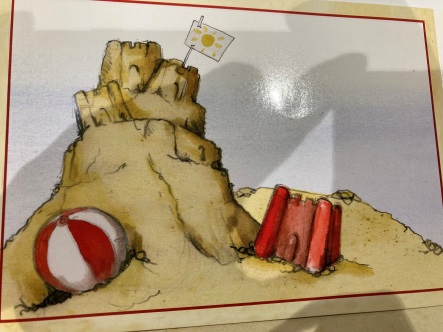 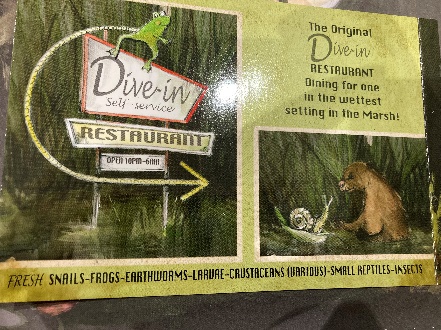 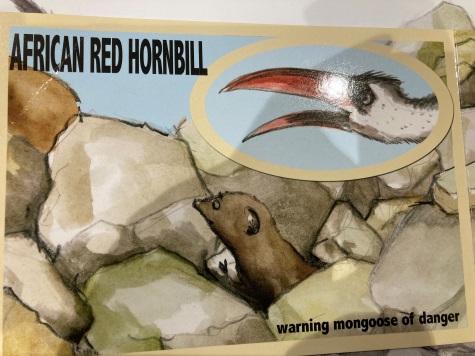 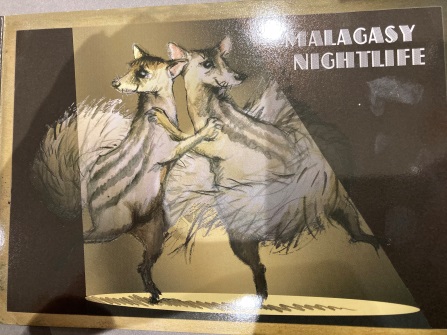 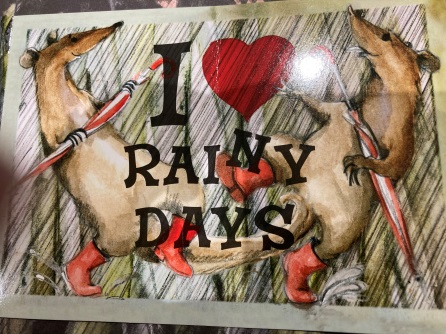 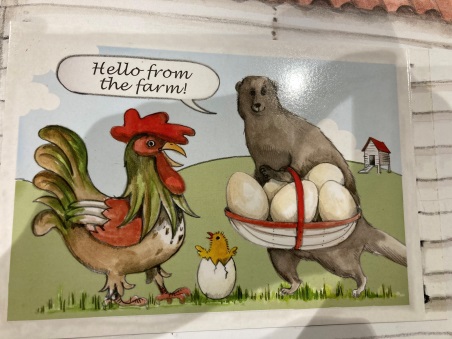 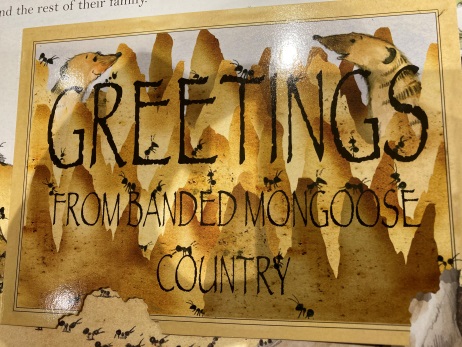 MondayThursdayWednesdayTuesdayFridaySaturdaySunday